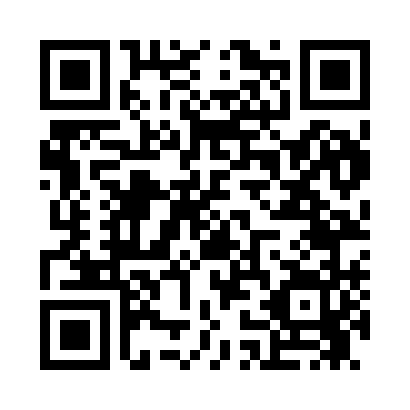 Prayer times for Battrick, Montana, USAWed 1 May 2024 - Fri 31 May 2024High Latitude Method: Angle Based RulePrayer Calculation Method: Islamic Society of North AmericaAsar Calculation Method: ShafiPrayer times provided by https://www.salahtimes.comDateDayFajrSunriseDhuhrAsrMaghribIsha1Wed4:195:591:125:118:2610:062Thu4:175:571:125:118:2710:083Fri4:155:551:125:118:2910:104Sat4:125:541:125:128:3010:125Sun4:105:521:125:128:3110:146Mon4:085:511:125:138:3310:167Tue4:065:501:115:138:3410:188Wed4:045:481:115:148:3510:209Thu4:025:471:115:148:3710:2210Fri4:005:451:115:158:3810:2411Sat3:585:441:115:158:3910:2612Sun3:565:431:115:168:4010:2813Mon3:545:421:115:168:4210:3014Tue3:525:401:115:178:4310:3215Wed3:505:391:115:178:4410:3416Thu3:485:381:115:188:4510:3617Fri3:465:371:115:188:4710:3818Sat3:445:361:115:188:4810:4019Sun3:435:351:115:198:4910:4120Mon3:415:331:125:198:5010:4321Tue3:395:321:125:208:5110:4522Wed3:375:321:125:208:5210:4723Thu3:365:311:125:218:5410:4924Fri3:345:301:125:218:5510:5125Sat3:325:291:125:218:5610:5326Sun3:315:281:125:228:5710:5427Mon3:295:271:125:228:5810:5628Tue3:285:261:125:238:5910:5829Wed3:265:261:125:239:0010:5930Thu3:255:251:135:239:0111:0131Fri3:245:241:135:249:0211:03